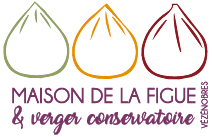 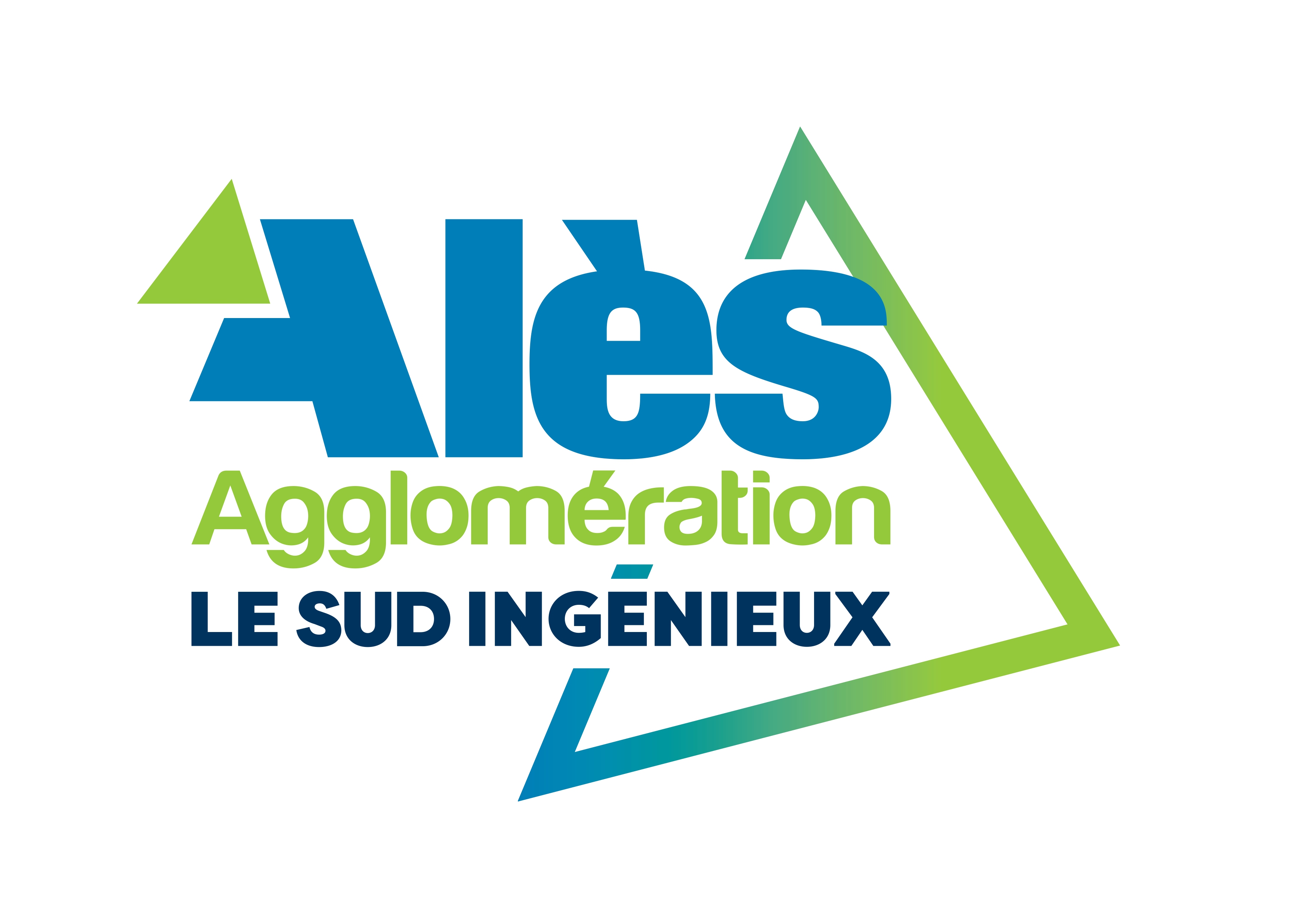 ANIMATIONS ÉTÉ 2024MAISON DE LA FIGUEDu 1er mai au 30 septembre - Exposition “Plantes sauvages comestibles de nos régions”. Maison de la figue. Gratuit. Explorez les trésors cachés des plantes sauvages et comestibles de nos régions avec cette exposition itinérante proposée par la Maison de la figue et Le Naturoptère, centre culturel de Sérignan du Comtat.
Plongez au cœur de la richesse botanique du bassin méditerranéen, où près de 25 000 espèces végétales prospèrent, dont une grande partie est endémique de cette région. Ces plantes ont développé des propriétés remarquables pour survivre dans un climat parfois difficile. 
Apprenez à identifier ces plantes sauvages et explorez les différentes façons de les cuisiner pour en apprécier pleinement les saveurs. De la cueillette à leur utilisation culinaire, redécouvrez la nature qui nous entoure sous un nouvel aspect.
Cette expérience instructive éveillera vos sens et vous reconnectera à la beauté et à la diversité de notre patrimoine naturel.
Exposition, jeu tactile et projection en continu.JUILLETJuillet-août- Promenade Ar(t)chitecturaleParcours artistique au cœur de la cité, transformant les rues en musée avec l’exposition des œuvres de Jean Pierre Thein (sculpteur) et Roger André (peintre). Juillet-août-septembre- Expression artistique « Vézénobres en couleurs » par Roger André (peintre)L’artiste sera présent pour peindre ses œuvres et échangé avec le public de la Maison de la figue, les mardis de 9h à 12h30 et les jeudis de 15h à 20h30. - Lundis 1 / 8 / 15 / 22 / 29  - Visite surprise de la cité médiévale, de 9h30 à 11h.Partez avec notre guide pour une découverte inattendue de la cité médiévale. Cette visite pleine de surprises ravira vos papilles avec 5 arrêts gourmands, où vous pourrez déguster des douceurs tout en explorant les mystères du passé.10 €/personne, 6€/personne de 6 à 12 ans.- Mardis 2 / 9 / 16 / 23 / 30 - Visite gourmande du verger, de 9h30 à 11h.Éveillez vos sens lors de cette visite au cœur du verger qui abrite un millier de figuiers, préservant les nombreuses variétés du bassin méditerranéen.5 €/personne, gratuit -12 ans.- Mardis 2 / 9 / 16 / 23 / 30 - Marché du goût et de l’artisanat au coeur de la cité médiévale, de 9h à 12h30.Marché proposant des produits alimentaires locaux de qualité mais aussi des articles artisanaux, tels que bijoux, poteries, textiles et bien plus encore.- Mercredis 3 / 10 / 17 / 24 / 31 - Petit déjeuner dans le verger à 9h.Dans une ambiance champêtre, croquez la figue sous toutes ses formes.10 €/adulte - 6€/enfant de 6 à 12 ans.- Jeudis  4 / 11 / 18 / 25  - Apéro vigneron « mi-figue, mi-raisin », de 19h à 20h30.Alliance gourmande entre figue et vin sur les terrasses panoramiques du château. 10 €/adulte - 6€/enfant de 6 à 12 ans.- Jeudis  4 / 11 / 18 / 25 - Visite nocturne de la cité, de 21h à 22h30.Explorez les ruelles de la cité de manière magique lors d'une visite nocturne rafraîchissante.5 €/personne, gratuit - de 12 ans.AOÛT- Lundis 5 / 12 / 19 / 26 - Visite surprise de la cité médiévale, de 9h30 à 11h.Partez avec notre guide pour une découverte inattendue de la cité médiévale. Cette visite pleine de surprises ravira vos papilles avec 5 arrêts gourmands, où vous pourrez déguster des douceurs tout en explorant les mystères du passé.10 €/personne, 6€/personne de 6 à 12 ans.- Mardis 6 / 13 / 20 / 27 - Visite gourmande du verger, de 9h30 à 11h.Éveillez vos sens lors de cette visite au cœur du verger qui abrite un millier de figuiers, préservant les nombreuses variétés du bassin méditerranéen.5 €/personne, gratuit -12 ans.- Mardis 6 / 13 / 20 / 27 - Marché du goût et de l’artisanat au coeur de la cité médiévale, de 9h à 12h30.Marché proposant des produits alimentaires locaux de qualité mais aussi des articles artisanaux, tels que bijoux, poteries, textiles et bien plus encore.- Mercredis 7 / 14 / 21 / 28 - Petit déjeuner dans le verger à 9h.Dans une ambiance champêtre, croquez la figue sous toutes ses formes.10 €/adulte - 6€/enfant de 6 à 12 ans.- Jeudis 1 / 8 / 15 / 22 / 29 - Apéro vigneron « mi-figue, mi-raisin », de 19h à 20h30.Alliance gourmande entre figue et vin sur les terrasses panoramiques du château. 10 €/adulte - 6€/enfant de 6 à 12 ans.- Jeudis 1 / 8 / 15 / 22 / 29 - Visite nocturne de la cité, de 21h à 22h30.Explorez les ruelles de la cité de manière magique lors d'une visite nocturne rafraîchissante.5 €/personne, gratuit - de 12 ans.- Jeudi 15 - Figoulade, marché de la figue fraîche de 9h à 18h.Marché de producteurs de figues fraîches et de leurs transformations, associé à de l'artisanat et des dégustations de figues au cœur de la cité médiévale. Profitez également de visites guidées du verger conservatoire en pleine production. Restauration possible sur place.Renseignements et réservation Maison de la FigueLes terrasses du château30360 VézénobresTél. : 04 66 83 62 02contact@maisondelafigue.comwww.maisondelafigueOuvert tous les jours de 9h à 18h. Visite libre de la Maison de la figue, boutique de producteurs locaux avec une large gamme figuicole, terrasse panoramique pour déguster la figue sous différentes formes (figues fraîches, café de figue, infusions, sirop, sorbet, limonade, biscuits, paniers pique-nique…), cueillette de figues avec fiche conseil mentionnant les précautions de récolte...